Zápisze zasedání KR ČVSkonané v 2. - 4. srpna 2019 zasedací místnosti TJ Sokol DřevěnicePozvaní:	Martin Hudík, Adam Lenert, Zdeněk Škoda, Luboš Pecháček, Antonín Pejpal,	Emil Velinov – na informace z krajů Přítomni: všichni Nepřítomni: nikdoNavržený program:Kontrola plnění úkolů z předešlého období			(sekretář)Plnění úkolů správní rady ČVS				(předseda)Úprava kritérií							(všichni)Příprava předsezonních seminářů a testů na seminář	((předseda)Školení čárových rozhodčích Zlín		(předseda)Plán práce s ml. perspektiv. rozhodčími		(předseda)Informace o čerpání rozpočtu		(předseda)Kurz mezinárodních rozhodčích		(předseda)Informace z AVOKu		(předseda)Příspěvky pro jednotlivé krajské KR  	(předseda)Schválení výsledků kvalifikace o listiny „a“ a „B“		(předseda)RůznéKontrola plnění úkolů z předešlého obdobíByla provedena kontrola z minulých období. Stále trvají připomínky k VISu. Je nutné upravit VIS, aby umožnil delegace čtyř čárových rozhodčích. Bude prověřena možnost skrytí delegátů na jednotlivá utkání a hodnocení rozhodčích delegáty ČVS.Martin Hudík pošle s Adamem Lenertem urgenci na úpravu VISu.Plnění úkolů správní rady ČVSM. Hudík přednesl informace ze SR ČVS, která schválila listinu Videorozhodčích pro sezónu 2019/2020 ve složení K. Záhorcová, M. Labašta, M. Hudík, J. Antušák, K. Renčín nebo výjimečně mezinárodní rozhodčí. Odměna za utkání 750,-Kč + stravné + cestovné.Úprava kritérií	KR ČVS projednala úpravu kritérií pro sezónu 2019/2020 a navrhuje SR ČVS schválit upravená kritéria dle přílohy č.1 tohoto zápisu. Příloha č. 1 a 2 kritérií zůstávají beze změny z minulé sezóny. M. Hudík zajistí předložení kritérií na SR ČVS.Příprava předsezonních seminářů a testů na seminářKR ČVS projednala jednotlivé účastníky školení a pověřila M. Hudíka Z. Škodu přípravou testů na předsezónní semináře. Semináře budou zaměřeny na práci druhé rozhodčího a na administrativu rozhodčího. Dále na seminářích v Praze a v Prostějově bude distribuováno nové oblečení. E. Velinov zašle dotazník na jednotlivé rozhodčí na jaký seminář se dostaví. A. Lenert zajistí místnosti pro semináře.Školení čárových rozhodčích ZlínKR ČVS rozhodla, že na turnaji ve Zlíně konaného 14.9.2019 uskuteční školení nových čárových rozhodčích a rozhodčích, kteří byly během posledních let doplněny na listiny čárových rozhodčích. Školení proběhne na náklady účastníků. Pozvánky budou zaslány do 20.8.2019. Pozvánky zajistí A. LenertPlán práce s ml. perspektiv. rozhodčímiKR ČVS vyhodnotila práci s mladými perspektivními rozhodčími. KR ČVS zaznamenala pozitivní ohlasy na seminář uskutečnění v Jablonci nad Nisou. Komise bude dále pokračovat v práci s těmito rozhodčími a bude usilovat na jednání s AVOKem o možném zapojení těchto rozhodčích při zápasech EX Ž. Dále tito rozhodčí budou delegováni na finálové turnaje mládeže. KR ČVS zaktualizuje seznam na dalším jednání KR ČVS.Informace o čerpání rozpočtuKR ČVS se seznámila s aktuálním stavem čerpání rozpočtu na tento rok. Kurz mezinárodních rozhodčíchKR ČVS navrhuje SR ČVS nominovat na mezinárodní kurz vyslat M. Hladišovou.  KR CVS navrhla na mezinárodní kurz rozhodčích vyslat dva kandidáty. Jeden kandidát žena a druhý kandidát muž. Vzhledem k tomu, že mezi ženami splňuje kritéria M. Hladišová tak byla nominovaná. Mezi muži bylo více kandidátu, mezi kterými dle kritérií musí rozhodnout kvalifikační turnaj. Bohužel KR neměla moznost tento turnaj uspořádat vzhledem k terminu uzavíraní přihlášek (7.8.). Vzhledem k teto události je třeba v následující sezóně připravit kvalifikační turnaj a sestavit poradí pro případný kurzu v příštím roce.Informace z AVOKuM. Hudík přednesl výsledky jednání s AVOKy. Tyto výsledky se hlavně promítly do kriterií pro novou sezónu. Dále AVOK na svém zářijovém zasedání projedná zvýšení odměny pro čárové rozhodčí.Příspěvky pro jednotlivé krajské KR  KR ČVS projednala jednotlivé žádosti krajů o příspěvek na podporu mladých perspektivních rozhodčích dle přílohy č. 2 tohoto zápisu. KR ČVS doporučuje SR ČVS schválit žádosti o příspěvek dle přílohy č. 2 tohoto zápisu. KR ČVS upozorňuje, že vyúčtování příspěvku musí být doloženo doklady, které požaduje ČVS, jedná se zejména o prezenční listiny, faktury, atd. Případné dotazy a podrobnosti sdělí ekonomický úsek ĆVS.Schválení výsledků kvalifikace o listiny EX „A“ a „B“V neděli se KR ČVS seznámila s výsledky kvalifikace, které schválila. Při vzniku tohoto zápisu proběhla 10.8.2019 kvalifikace o listinu o EX. KR ČVS výsledky této kvalifikace projednala „per rollam“. KR ČVS na základě výsledků kvalifikace navrhuje SR ČVS schválit jednotlivé listiny dle přílohy. č. 3 tohoto zápisu. M . Hudík zajistí předložení ke schválení SR ĆVS:RůznéKR ČVS schválila delegace na mezinárodní akce konané v ĆR.A. Lenert do předsezónních seminářů zaktualizuje „informace na jednom místě“.Pro jubilanty z řad rozhodčích bude KR ČVS navrhovat ocenění v podobě medaile.KR ČVS se rozhodla, že zápisy z jednání KR ČVS budou zveřejněny nejdéle do 14 dnů od schůze KR ČVS. Předsezonní semináře proběhnou v těchto termínech: Listina EX a delegáti 8. září 2019 v Olomouci Ostatní listiny 7. září 2019 - Praha a Prostějov   Náhradní seminář 21. září 2019Martin Hudík, v.r.			Adam Lenert, v.r.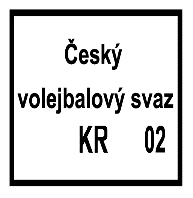 předseda KR ČVS	 sekretář KR ČVS